King Saud University						             Course Syllabus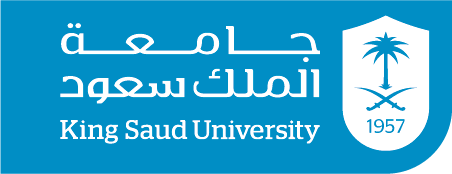 College of Arts 							Semester: 1st  Semester/2014Department of English Language and Literature                                 Academic Year: 1435-1436Instructor’s information:Course information:Methods of assessment:Weekly Syllabus:Ground Rules:Participation and Attendance: This course relies heavily on the lectures, in-class discussions, and activities. Therefore, participation is highly appreciated and valued.  Consistent attendance is expected due to the complexity of the course. Students who do not attend will find the content difficult to understand. Note: For every two times you are late, it will be considered one absence.Reading:Students should come prepared to class by reading the work of literature assigned in order to understand the lecture. Plagiarism:The department doesn’t tolerate plagiarism and has a strict policy against it. If a student takes someone else’s work or ideas, whether from a book or a website, and passes them off as her own, she is plagiarizing. The instructor has the right to give a zero to those who plagiarize. Email:This is a professional environment. Students should use formal English when addressing their instructor. The topic should always be related to the course. Email names should be professional as well. Using your @ksu.edu.sa email is advised. Instructor’s name Ms. Wafa AlJuaythinOffice Hours Sun 8-9/ 12-1, Mon. 12-1, Tues 12-1, Thursday 8-9/ 12-1Office number126Email addresswaljuaythin@ksu.edu.sa Course Title Reading Literature Course Number Eng. 216Course descriptionThis course is an introductory course to literature, specifically, the main genres: fiction (short stories), poetry, and drama. Students are introduced to the literary elements of each genre and are trained to trace these elements in specific works. The course concentrates on providing an elementary literary vocabulary as well as introduction and practice in the skills required for the reading of literature and for writing about it. The classes will emphasize active student participation and give ample opportunity for student leadership of discussion. The course covers three genres that include a selection of short stories (4-5), a selection of poems (5-6), and a one-act play. Course Objectives Identify the three main genres of literature: fiction (short stories), poetry, and drama. Analyze the elements of each genre and trace these elements in specific works.Relate general and specific historical/cultural background crucial to the understanding of literature.Write coherent essays on different elements of literature and their role in enriching the reading experience.       5. Read literature both analytically and responsively.TextbookKirszner, Laurie G., and Stephen R. Mandell. Portable Literature: Reading, Reacting, Writing, and 2009 MLA Update Edition. 7th ed. Wadsworth, 2010 TypeDistributionDue Date	                        Date of Feed-back (approximate)        3 Assignments15%19/10, 13/11, 14/12                    23/10, 30/11,18/123 Quizzes 15%21/9, 13/11, 9/12	25/9, 20/11, 14/12      2 Midterms30%26/10, 4/12                                      2/11, 11/12Final exam40%Makeup Exam Policy:If a student misses her midterm, a makeup exam will not be offered unless she provides a medical excuse from a government hospital. The makeup exam will include the whole syllabus (from the beginning until the end of the semester).  The makeup exam will be done during the review week. Makeup Exam Policy:If a student misses her midterm, a makeup exam will not be offered unless she provides a medical excuse from a government hospital. The makeup exam will include the whole syllabus (from the beginning until the end of the semester).  The makeup exam will be done during the review week. Makeup Exam Policy:If a student misses her midterm, a makeup exam will not be offered unless she provides a medical excuse from a government hospital. The makeup exam will include the whole syllabus (from the beginning until the end of the semester).  The makeup exam will be done during the review week. Week/DateWeek/DateTopicPagesRegistration week2Sun. 7/9/2014Understanding fiction; the boundaries of fiction70-822Tues. 9/9/2014Elements of the short story: plot, character99-102; 126-1282Thurs. 11/9/2014Elements of the short story: setting, theme156-159; 343-3463Sun. 14/9/2014Elements of the short story: point of view188-1953Tues. 16/9/2014Elements of the short story: style, tone, and language241-2463Thurs. 18/9/2014Elements of the short story: symbol “The Story of an Hour” by Kate Chopin292-294106-1084Sun. 21/9/2014QUIZ ONE  + “The Story of an Hour” by Kate Chopin106-1084Tues. 23/9/2014National Day4Thurs. 25/9/2014“The Tell-Tale Heart” by Edgar Allan Poe450-4535Al Hajj Break6Sun. 12/10/2014“The Tell-Tale Heart” by Edgar Allan Poe450-4536Tues. 14/10/2014“The Diamond Necklace” by Guy de MaupassantEND OF THE CHAPTER6Thurs. 16/10/2014“The Diamond Necklace” by Guy de MaupassantEND OF THE CHAPTER7Sun. 19/10/2014WRITING ASSIGNMENT ONE7Tues. 21/10/2014“The Open Window” by Hector Hugh Munro (Saki)END OF THE CHAPTER7Thurs. 23/10/2014“The Open Window” by Hector Hugh Munro (Saki)END OF THE CHAPTER 8Sun. 26/10/2014FIRST MIDTERM8Tues. 28/10/2014Understanding Poetry470-4798Thurs. 30/10/2014Elements of poetry: voice, tone, irony480-481; 490-491; 499-5029Sun. 2/11/2014Elements of poetry: voice, tone, irony480-481; 490-491; 499-5029Tues. 4/11/2014Elements of poetry: word choice, word order510-511; 519-520; 526-5279Thurs. 6/11/2014Elements of poetry: imagery, figures of speech533-535; 543-544; 55410Sun. 9/11/2014Elements of poetry: sound572-573; 580-58510Tues. 11/11/2014Elements of poetry: form, symbol, themes593-597; 610-611; 620-622; 645-646; 652-653; 658; 66210Thurs. 13/11/2014QUIZ TWO+ “The Eagle” By Lord Alfred Tennyson581-58211Sun. 16/11/2014“The Eagle” By Lord Alfred Tennyson581-58211Tues. 18/11/2014“Ballad of Birmingham” By Dudley Randall506-50711Thurs. 20/11/2014“Ballad of Birmingham” By Dudley Randall506-50712Sun. 23/11/2014WRITING ASSIGNMENT TWO12Tues. 25/11/2014“My mistress’ eyes are nothing like the sun” By William Shakespeare540-54112Thurs. 27/11/2014 “My mistress’ eyes are nothing like the sun” By William Shakespeare540-54113Sun. 30/11/2014“The Road Not Taken” By Robert Frost69713Tues. 2/12/2014“The Road Not Taken” By Robert Frost69713Thurs. 4/12/2014SECOND MIDTERM14Sun. 7/12/2014Understanding Drama735-740; 747-759; 776-780;854-856; 860- 862; 1062-1065; 1117-111914Tues. 9/12/2014QUIZ THREE + The Brute by Anton Chekhov748-75814Thurs. 11/12/2014The Brute by Anton Chekhov748-75815Sun. 14/12/2014WRITING ASSIGNMENT THREE  748-75815Tues. 16/12/2014The Brute by Anton Chekhov748-75815Thurs. 18/12/2014The Brute by Anton ChekhovRevision WeekRevision WeekRevision WeekRevision Week